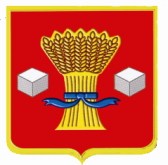 АдминистрацияСветлоярского муниципального района Волгоградской областиПОСТАНОВЛЕНИЕот 28.04.2017                   № 943В соответствии со статьей 78.1 Бюджетного кодекса Российской Федерации, Федеральным законом от 06 октября 2003 № 131-ФЗ «Об общих принципах организации местного самоуправления в Российской Федерации», руководствуясь Уставом Светлоярского муниципального района, п о с т а н о в л я ю:1. Утвердить Порядок предоставления субсидий из бюджета Светлоярского муниципального района казачьим дружинам (обществам), участвующим в охране общественного порядка на территории Светлоярского муниципального района (приложение).2. Отделу по муниципальной службе, общим и кадровым вопросам (Сороколетова Е.В.) администрации Светлоярского муниципального района разместить настоящее постановление на официальном сайте Светлоярского муниципального района Волгоградской области.3. Отделу бюджетно-финансовой политики (Коптева Е.Н) администрации Светлоярского муниципального района разместить настоящее постановление в сети Интернет на финансовом портале Светлоярского муниципального района Волгоградской области.4. Настоящее постановление вступает в силу со дня его подписания.5. Контроль  над   исполнением   настоящего   постановления   возложить на начальника отдела бюджетно-финансовой политики администрации Светлоярского муниципального района Евдокимову Л.А.Глава  муниципального района                                                            Б.Б. КоротковПодхватилина О.И. Приложение к постановлению администрацииСветлоярского муниципального районаот «___»______ 20__ г. №_______ПОРЯДОКпредоставления субсидий из бюджета Светлоярского муниципального района казачьим дружинам (обществам), участвующим в охране общественного порядка на территории Светлоярского муниципального района1. Настоящий Порядок разработан в соответствии со статьей 78.1 Бюджетного кодекса Российской Федерации, Федеральным законом от 06 октября 2003 № 131-ФЗ «Об общих принципах организации местного самоуправления в Российской Федерации» и определяет порядок предоставления субсидий из бюджета Светлоярского муниципального района казачьим дружинам (обществам), участвующим в охране общественного порядка на территории Светлоярского муниципального района  (далее – Субсидии).2. Главным распорядителем средств бюджета Светлоярского муниципального района, направляемых на выплату субсидий, является администрация Светлоярского муниципального района.3. Субсидии предоставляются казачьим дружинам (обществам), участвующим в охране общественного  порядка на территории Светлоярского муниципального района (далее - Получатель субсидии) и которые соответствуют следующим критериям: - осуществляют свою деятельность на территории Светлоярского муниципального района;- в отношении юридического лица не проводится процедура ликвидации и (или) отсутствие решения арбитражного суда о признании несостоятельным (банкротом) и об открытии конкурсного производства;- отсутствует задолженность по налогам, сборам и иным обязательным платежам в бюджеты бюджетной системы Российской Федерации, срок исполнения по которым наступил в соответствии с законодательством Российской Федерации.4. Условием предоставления Субсидии являются наличие соглашения (согласно приложению № 1 к настоящему Порядку), заключенного между администрацией Светлоярского муниципального района и Получателем субсидии, на предоставление субсидий, обязательным условием которого является согласие Получателя Субсидии на осуществление главным распорядителем бюджетных средств, предоставившим Субсидии, и органом муниципального финансового контроля проверок соблюдения Получателем Субсидии условий, целей и порядка их предоставления и наличия в документах достоверной и полной информации.5. Субсидии предоставляются казачьим дружинам (обществам), связанным с участием членов казачьих дружин (обществ) в охране общественного порядка на территории Светлоярского муниципального района, на возмещение затрат, произведенных в текущем финансовых году:- на содержание автомобиля (приобретение горюче-смазочных материалов, ремонт и страхование автомобиля);- на приобретение спецодежды и обуви.Субсидии носят целевой характер и не могут быть использованы на иные цели.6. Субсидии предоставляются в соответствии со сводной бюджетной росписью бюджета Светлоярского муниципального района в пределах бюджетных ассигнований, предусмотренных на данные цели решением о бюджете Светлоярского муниципального района на соответствующий финансовый год и на плановый период. 7. Для получения Субсидии казачьи дружины (общества), отвечающее критериям, установленным в пункте 3 настоящего Порядка,  представляют в отдел бюджетно-финансовой политики администрации Светлоярского муниципального района:- заявку на предоставлении Субсидии (в произвольной форме);- копию устава казачьей дружины (общества); - документы, подтверждающие фактические расходы (договоры, счета –фактур, накладные и др.), указанные в пункте 5 настоящего Порядка.Отдел бюджетно-финансовой политики администрации Светлоярского муниципального района регистрирует заявку на предоставление Субсидии в день и в порядке их поступления и в течение 3 рабочих дней со дня регистрации:1). Рассматривает представленные документы на соответствие условиям и требованиям, установленным настоящим Порядком;2). Запрашивает по казачьим дружинам (обществам) в порядке межведомственного информационного взаимодействия следующие документы:- справку налогового органа о наличии (отсутствии) у казачьей дружины (общества) задолженности по уплате налогов, сборов, пеней и штрафов за нарушение законодательства Российской Федерации о налогах и сборах;- выписки из Единого государственного реестра юридических лиц.3). По итогам рассмотрения документов принимает решение о предоставлении Субсидии либо об отказе в ее предоставлении.Казачьи дружины (общества) вправе представить указанные документы самостоятельно.8. Основаниями для отказа в предоставлении Субсидий являются:- непредставление получателем Субсидии документов, указанных в пункте 5 настоящего Порядка;- наличие в представленных получателем Субсидии документах недостоверных сведений;- в случае недостаточности лимитов бюджетных обязательств, предусмотренных на эти цели решением о бюджете муниципального района  на текущий финансовый год, с учетом принятых и неисполненных обязательств на предоставление Субсидии в предшествующем финансовом году в соответствии со сводной бюджетной росписью.9. В течение 5 рабочих дней администрация Светлоярского муниципального района подписывает и направляет один экземпляр соглашения юридическим лицам, в отношении которых принято решение о предоставлении Субсидий, заказным письмом или вручает его лично руководителю юридического лица либо уполномоченному лицу под подпись.10. Главный распорядитель бюджетных средств Светлоярского муниципального района для перечисления Субсидий на расчетные счета казачьих дружин (обществ) в течение пяти рабочих дней со дня подписания соглашения представляет в Управление Федерального Казначейства по Волгоградской области, оформленные в установленном порядке платежные документы для осуществления расходов за счет средств бюджета Светлоярского муниципального района.11. Субсидии подлежат возврату в бюджет Светлоярского муниципального района в следующих случаях:- нарушения порядка, целей и условий предоставления Субсидий, предусмотренных настоящим Порядком и соглашением на предоставление Субсидий, заключенным между администрацией Светлоярского муниципального района и Получателем Субсидии;- наличия неиспользованных в отчетном финансовом году остатков Субсидий.Казачьи дружины (общества) - Получатели Субсидий обязаны вернуть в бюджет Светлоярского муниципального района остаток Субсидии, не использованный в отчетном финансовом году, в случаях, предусмотренных соглашением на предоставление Субсидий, заключенным между администрацией Светлоярского муниципального района и Получателем Субсидии, до 01 февраля текущего финансового года.В случае выявления нарушений условий предоставления Субсидий, установленных настоящим Порядком, представления недостоверных сведений, повлекших необоснованное получение Субсидии, а также невозврата остатка Субсидии, не использованного в отчетном финансовом году, в случаях, предусмотренных соглашением на предоставление Субсидий, Получатель Субсидии уведомляется о выявленных нарушениях и необходимости возврата полученной Субсидии (остатка Субсидии) письмом администрации Светлоярского муниципального района в течение трех рабочих дней со дня выявления указанных нарушений (остатка Субсидии).Получатель Субсидии обязан произвести возврат полученной Субсидии (остатка Субсидии) в бюджет Светлоярского муниципального района в месячный срок со дня получения письменного уведомления администрации Светлоярского муниципального района.В случае невозврата Субсидии (остатка Субсидии) в добровольном порядке взыскание производится в судебном порядке. Заявление в суд должно быть подано администрацией Светлоярского муниципального района в течение месяца со дня истечения срока, установленного для возврата Субсидии.12. Получатель Субсидии обязан обеспечить ведение учета расходования полученной Субсидии и представление отчета о расходовании Субсидии.Отчет о расходовании Субсидии предоставляется в отдел  бюджетно-финансовой политики администрации Светлоярского муниципального района ежеквартально до 20 числа месяца, следующего за отчетным кварталом, с приложением копий подтверждающих документов.13. Ответственность за целевое использование Субсидии, а также за достоверность представляемых документов и сведений несет руководитель юридического лица – Получателя Субсидии.14. Проверку соблюдения условий, целей и порядка, установленных при предоставлении Субсидии, осуществляют главный распорядитель бюджетных средств и орган муниципального финансового контроля.Управляющий делами                                                                         Т.В. РаспутинаПриложение 1 к Порядку  предоставления субсидий из бюджета Светлоярского муниципального района казачьим дружинам (обществам), участвующим в охране общественного порядка на территории Светлоярского муниципального районаСоглашение №о предоставлении субсидий из бюджета Светлоярского муниципального района казачьим дружинам (обществам), участвующим в охране общественного порядка на территории Светлоярского муниципального районар.п Светлый Яр                                                                                  «   »           20   г.Администрация Светлоярского муниципального района, именуемая в дальнейшем «Администрация», в лице главы Светлоярского муниципального района Волгоградской области Короткова Б.Б., действующего на основании Устава муниципального района, с одной стороны, и _______, именуемая (ое) в дальнейшем «Получатель», в лице _______, действующей(го) на основании _____________, с другой стороны, вместе именуемые «Стороны», руководствуясь Порядком предоставления субсидий из бюджета Светлоярского муниципального района казачьим дружинам (обществам), участвующим в охране общественного порядка на территории Светлоярского муниципального района, утвержденным постановлением администрации Светлоярского муниципального района № от «___» _________ 20__ г.) (далее - Порядок), заключили настоящее Соглашение о нижеследующем:1. Предмет соглашенияНастоящее Соглашение регламентирует отношения Сторон по предоставлению бюджетных средств в пределах лимитов бюджетных обязательств, предусмотренных решением о бюджете Светлоярского муниципального района в целях финансового обеспечения казачьих дружин (обществ), участвующих в охране общественного порядка на территории Светлоярского муниципального района (далее – Субсидии).2. Размер и условия предоставления Субсидии2.1. Администрация предоставляет Получателю на безвозмездной основе Субсидию в размере _______ (_____) рублей.2.2. Субсидии предоставляются в соответствии со сводной бюджетной росписью бюджета Светлоярского муниципального района в пределах бюджетных ассигнований, предусмотренных на данные цели решением о бюджете Светлоярского муниципального района в текущем финансовом году на цели, указанные в разделе 1 настоящего Соглашения. Использование Субсидии на иные цели не допускается.2.3. Условием предоставления Субсидии Получателю является согласие Получателя на осуществление главным распорядителем бюджетных средств, предоставившим Субсидии, и органом муниципального финансового контроля на проведение проверок соблюдения получателем Субсидии условий, целей и порядка их предоставления, установленных постановлением администрации Светлоярского муниципального района и наличия в документах достоверной и полной информации.3. Обязанности сторон3.1. Администрация обязана:3.1.1. перечислить Субсидии на расчетный счет Получателя в течение пяти рабочих дней со дня подписания настоящего соглашения;3.1.2. осуществлять проверку использования Субсидии Получателем;3.1.3. Принимать в пределах своей компетенции меры, необходимые для недопущения нецелевого использования Субсидии, предоставленной Получателю Субсидии.3.2. Получатель обязан:3.2.1. Нести ответственность за достоверность предоставляемых сведений;3.2.2. Осуществлять все необходимые действия и принимать все необходимые меры, обеспечивающие проведение главным распорядителем бюджетных средств, предоставившим Субсидии, и органом муниципального финансового контроля проверок соблюдения Получателем условий, целей и порядка их предоставления и наличия в документах достоверной и полной информации;3.2.3. Представлять по требованию Администрации документы, содержащие уточняющую информацию, связанную с получением Субсидии.3.2.4. Произвести в установленный срок возврат в бюджет Светлоярского муниципального района сумму перечисленной Субсидии в случаях нарушения порядка, целей и условий предоставления Субсидии, а также наличия неиспользованных в отчетном финансовом году остатков Субсидии.3.2.5. Ежеквартально до 20 числа месяца следующего за отчетным кварталом, представлять в отдел бюджетно-финансовой политики администрации Светлоярского муниципального района отчет о расходовании Субсидии с приложением копий подтверждающих документов (в том числе платежных документов с отметкой банка).4. Права сторон4.1. Администрация вправе досрочно в одностороннем порядке расторгнуть настоящее Соглашение в случае:банкротства Получателя или прекращения деятельности в установленном действующим законодательством Российской Федерации порядке;нарушения (ненадлежащего исполнения) Получателем субсидии действующего законодательства Российской Федерации и условий предоставления Субсидии, установленных нормативными правовыми актами Светлоярского муниципального района Волгоградской области.4.2. В случаях нарушения условий предоставления Субсидии, в том числе обнаружения в документах недостоверных или искаженных сведений, повлекших необоснованное получение Субсидии, Администрация направляет Получателю уведомление о возврате в бюджет Светлоярского муниципального района суммы перечисленной Субсидии (далее - уведомление).Получатель на основании уведомления производит в течение 10 календарных дней со дня получения уведомления возврат Субсидии на лицевой счет Администрации, но не позднее 01 февраля текущего финансового года.4.3. Получатель имеет право на получение Субсидии при соблюдении условий ее предоставления, установленных постановлением администрации Светлоярского муниципального района.4.4. Настоящее Соглашение может быть расторгнуто по соглашению сторон, а также в соответствии с пунктом 4.1 раздела 4 настоящего Соглашения.4.5. Все разногласия и споры по настоящему Соглашению решаются сторонами путем переговоров.5. Ответственность сторон5.1. Ответственность за целевое использование бюджетных средств, а также за достоверность представляемых документов и сведений несет руководитель Получателя.5.2. Нецелевое использование бюджетных средств влечет применение мер ответственности, предусмотренных бюджетным, административным и уголовным законодательством. 5.3. Администрация несет ответственность за своевременное перечисление Субсидии на расчетные счета в установленном порядке при наличии в бюджете Светлоярского муниципального района лимитов бюджетных обязательств.6. Срок действия настоящего Соглашения6.1. Настоящее Соглашение составлено в двух экземплярах, имеющих равную юридическую силу.6.2. Настоящее Соглашение вступает в силу со дня его подписания сторонами и действует до полного исполнения ими обязательств на _____ год.7. Порядок рассмотрения споров7.1. Любые споры, не урегулированные во внесудебном порядке, разрешаются в Арбитражном суде Волгоградской области.7.2. Условия предоставления Субсидии, не урегулированные нормативными актами органов местного самоуправления Светлоярского муниципального района, регулируются действующим законодательством Российской Федерации применительно к данной сфере правоотношений.8. Прочие условия8.1. Все изменения и дополнения к настоящему Соглашению считаются действительными, если они оформлены в письменном виде, подписаны уполномоченными на то лицами и заверены печатями обеих сторон.8.2. В случае изменения у одной из Сторон юридического адреса или банковских реквизитов она обязана письменно в течение 10 дней проинформировать об этом другую сторону.9. Юридические адреса и банковские реквизиты сторонМ.П.                                                                            М.П.                   9.1. Администрация:9.2. Получатель: Администрация Светлоярского муниципального районаАдрес: 404171, Волгоградская обл., р.п. Светлый Яр, ул. Спортивная, 5ИНН 3426003655КПП 342601001УФК по Волгоградской области (Администрация Светлоярского муниципального района, л/с 03293032410)р/с 40204810000000000029Наименование банка: ГРКЦ ГУ Банка России по Волгоградской области г. ВолгоградБИК 041806001Адрес:Глава муниципального района__________________Б.Б. Коротков